В НАШЕЙ ШКОЛЕ ПРОШЕЛ ШКОЛЬНЫЙ ЭТАП ОБЛАСТНОГО ПЕДАГОГИЧЕСКОГО КОНКУРСА «ЖЫЛ МҰҒАЛІМІ - 2020г»Задачи конкурса- Выявление и поддержка талантливых педагогов.- Внедрение новых педагогических технологий в систему образования.- Пропаганда и распространение педагогического опыта, творческих находок.- Формирование и поддержка позитивного общественного мнения о современном учителе.Конкурс проходил с 5 по 16 октября 2020 года и состоял из нескольких этапов:1.Написание эссе на тему «Каким должен быть современный педагог?»2.Онлайн открытый урок по теме самообразования педагогаВ данном мероприятии принимали участие :-Лось Т.Н., учитель русского языка и литературы- Семизбаева А.С., учитель казахского языка и литературы- Саурикова Р.Х., учитель географииПобедителем конкурса стала Лось Татьяна НиколаевнаПоздравляемвсех педагогов-конкурсантов и желаем в дальнейшей работе творческих успехов!Этот конкурс стал настоящей школой педагогического мастерства, передового опыта!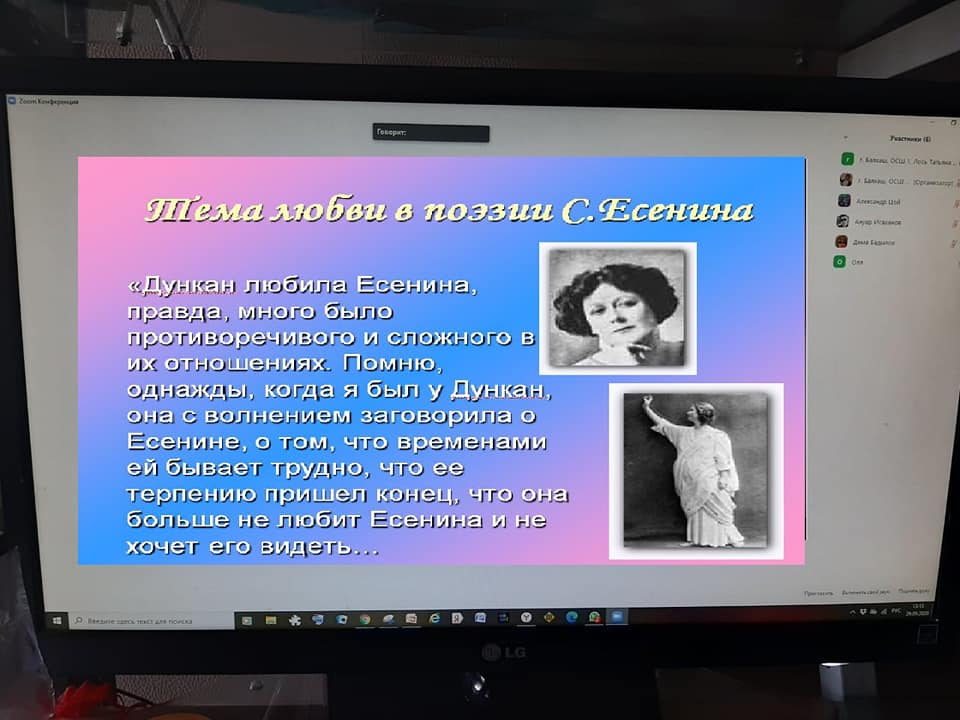 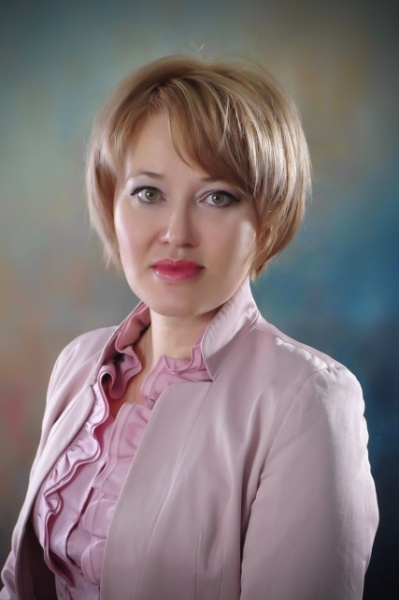 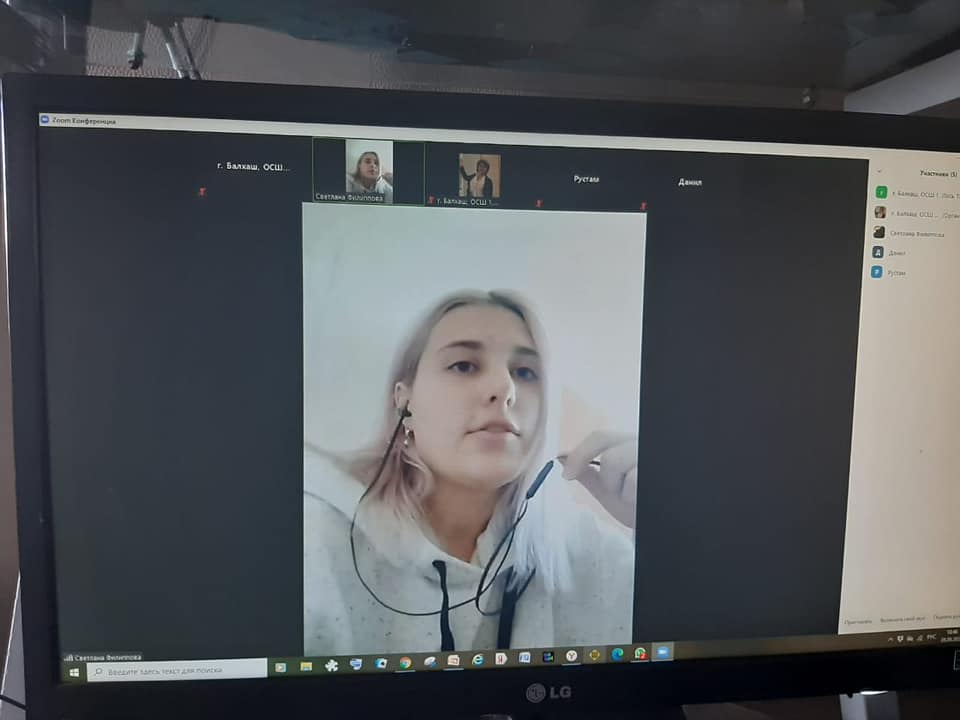 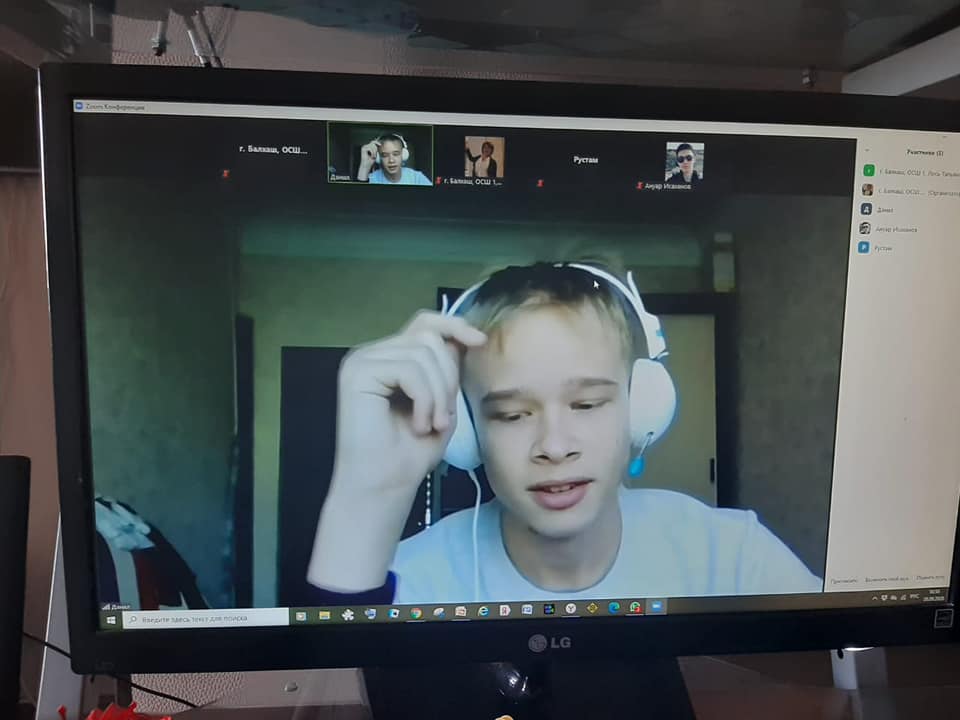 